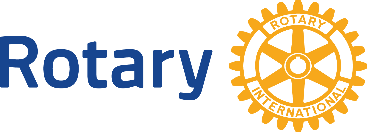 Rotary Club of WatervilleP.O. Box 212             Waterville, OH 43566Regarding: Rotary Club Interact Scholarship RulesPurpose: The scholarship shall be awarded for the purpose of helping to defray the cost of tuition, room and board, and books in the attendance at an accredited college or university.  The scholarship may be used for no other purpose.Eligibility: Any graduating senior attending Antony Wayne High School who is an AWHS Interact member and living with-in the Rotary Club of Waterville territory is eligible to apply. Children of members (**) of Rotary International are not eligible to apply.Amount: A total of two (2) scholarships, each in the amount of one thousand dollars ($1,000.00) will be awarded to two different students.  These scholarships are an out-right grant.	Frequency of Award: The scholarship shall be awarded once for this calendar year.Time of Award: The award shall be determined and announced on or about the time of high school graduation.Criteria for determining recipient:A.	PARTICIPATION IN INTERACT (25%)   Applications are available on line at www.watervilleohiorotary.org)Consideration includes if the applicant has been an active participant in Interact to determine the applicants sincere desire to give back to the community.B. 	SCHOOL AND COMMUNITY ACTIVITY PARTICIPATION (40%)Consideration includes organizations, clubs, teams, etc. in which the applicant had been an officer and/or an active participant, to determine the breath of the applicant’s social growth and leadership potential.C.	ESSAY (35%)Consideration is given to the sincerity of the essay (grammar, content, examples of service, received in a timely fashion, etc.)Based upon the above criteria, the eligible application forms shall be reviewed by the Interact scholarship Committee, and individual students shall be chosen to be interviewed by the combined Scholarship Committee members as designated by the Rotary Club of Waterville.  After completion of the personal interviews, the scholarship winners will be selected. The decision of the committee shall be final. Time Schedule: Applications will be available to interested students stating on Monday, February 15, 	  All applications must be completed and returned by Friday March 26.	  The selection of finalist will be made by Monday April 26, 2021. 	  Finalist interviews scheduled for Wednesday, May 5 	  Presentation of Scholarship awards will be made on Monday May 17 2021.Applications are available from the Guidance Counselor, the Interact Liaison, or on line at www.watervilleohiorotary.orgAll applications are to be turned in to:Joe Puhl at Anthony Wayne orYour Rotary Interact LiaisonOr sent to:Rotary Club of WatervilleInteract ScholarshipP.O. Box 212Waterville, OH 43566** Children of members shall include natural, adopted, or those under full custodial or guardian rightsRevised Jan. 2021WRSC-ISR